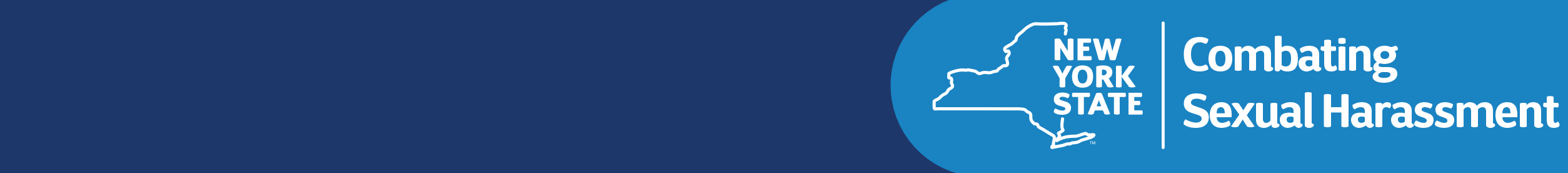  Letter of Marque Theater Company | Brooklyn Improv Training New York State Labor Law requires all employers to adopt a sexual harassment prevention policy that includes a complaint form to report alleged incidents of sexual harassment. If you believe that you have been subjected to sexual harassment, you are encouraged to complete this form and submit it to management at info@lomtheater or by speaking directly to a member of the management team. You will not be retaliated against for filing a complaint.If you are more comfortable reporting verbally or in another manner, your employer should complete this form, provide you with a copy and follow its sexual harassment prevention policy by investigating the claims as outlined at the end of this form.For additional resources, visit: ny.gov/programs/combating-sexual-harassment-workplace COMPLAINANT INFORMATIONName: 		Class/Event Address:	 Phone: 	Email: 	Select Preferred Communication Method:         Email   Phone   In personSUPERVISORY INFORMATIONTeacher/Manager Name:	Title: 	Work Phone: 		Work Address: COMPLAINT INFORMATIONYour complaint of Sexual Harassment is made about:Name: 		Title: 	Address of Occurance: 				 Relationship to you: Supervisor   Teacher   Co-Worker/Classmate   OtherPlease describe what happened and how it is affecting you and your work. Please use additional sheets of paper if necessary and attach any relevant documents or evidence.Date(s) sexual harassment occurred: Is the sexual harassment continuing? Yes NoPlease list the name and contact information of any witnesses or individuals who may have information related to your complaint:The last question is optional, but may help the investigation.Have you previously complained or provided information (verbal or written) about related incidents? If yes, when and to whom did you complain or provide information?If you have retained legal counsel and would like us to work with them, please provide their contact information.Signature: __________________________	Date: __________________